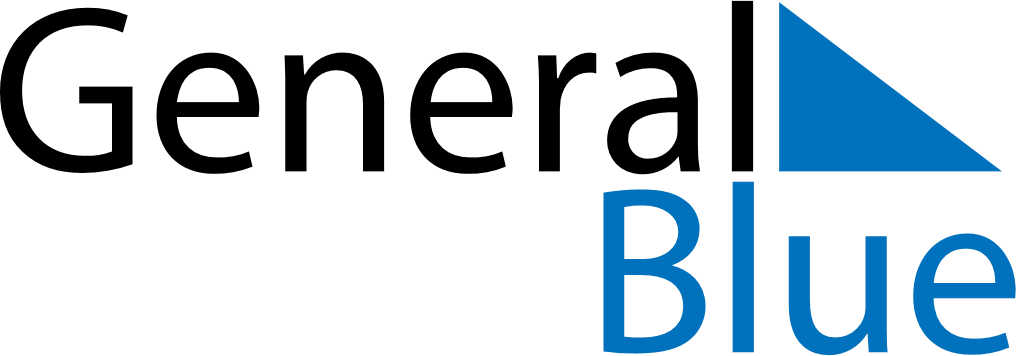 March 2029March 2029March 2029SwedenSwedenMONTUEWEDTHUFRISATSUN1234Vasaloppet5678910111213141516171819202122232425Annunciation Day262728293031Maundy ThursdayGood FridayEaster Saturday